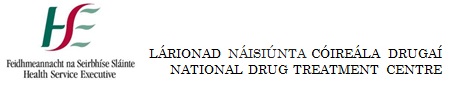 Club Drugs Clinic; HSE National Drug Treatment Centre Referral FormName:	........................................................        Name of Referrer:........................................................Address:........................................................       Referrer’s Contact:.............................................................................................................................      GP’s Contact:.................................................................Date of Birth:................................................      .......................................................................................Contact Number(s):......................................      Date of Referral:............................................................Current GHB/GBL/Crystal Meth Usage (How much & How often):............................................................................................................................................................................................................................Use of other substances (Urine tox screen where available):.....................................................................................................................................................................................................................................
Medical History:.......................................................................................................................................Concerns re: Substance Misuse & Related Behaviours:...........................................................................

..................................................................................................................................................................Prescribed Medication:.............................................................................................................................Psychiatric History:.....................................................................................................................................................................................................................................................................................................Accidental/Intentional Overdoses & Outcomes:........................................................................................................................................................................................................................................................Social Circumstances (Accommodation & who living with):.......................................................................................................................................................................................................................................Counselling & Support History & Current Engagement:.............................................................................................................................................................................................................................................Post Detoxification Rehabilitation Plan:...................................................................................................The referral form can be emailed to cts@dtcb.ie or posted to:The Club Drugs ClinicHSE National Drug Treatment Centre30-31 Pearse StreetDublin 2D02 NY26For queries, contact the National Drug Treatment Centre on 01 6488600.For Office Use:Outcome of Referral: